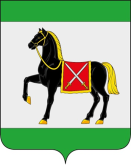 АДМИНИСТРАЦИЯ ГОРОДСКОГО ПОСЕЛЕНИЯ РОЩИНСКИЙ МУНИЦИПАЛЬНОГО РАЙОНА ВОЛЖСКИЙ САМАРСКОЙ ОБЛАСТИПОСТАНОВЛЕНИЕот 11 октября 2023 г.  № 92Об утверждении предварительных итогов социально-экономического развития за 9 месяцев 2022 года городского поселения Рощинский муниципального района Волжский Самарской области и ожидаемые итоги социально-экономического развития на 2023 год       В целях разработки проекта бюджета городского поселения Рощинский на 2024 год и на плановый период 2025 и 2026 годов, в соответствии с требованиями Бюджетного Кодекса Российской Федерации и Положения «О бюджетном устройстве и бюджетном процессе в городском поселении Рощинский муниципального района Волжский Самарской области», утвержденного Решением Собрания Представителей городского поселения Рощинский от 21.02.2023 г. № 137, -ПОСТАНОВЛЯЮ:1.Утвердить предварительные итоги социально – экономического развития городского поселения Рощинский за 9 месяцев 2023 года и ожидаемые итоги социально - экономического развития городского поселения Рощинский на 2024 год согласно приложению, к настоящему постановлению. (Приложение № 1).2.Должностным лицам, ответственным за составление и разработку проекта бюджета городского поселения Рощинский на 2024 год и на плановый период 2025 и 2026 годов, использовать в работе предварительные итоги социально – экономического развития городского поселения Рощинский за 9 месяцев 2023 года и ожидаемые итоги социально - экономического развития городского поселения Рощинский на 2024 год.3. Постановление вступает в силу с момента его подписания. 4. Контроль за исполнением настоящего постановления оставляю за собой.Приложение №1 к Постановлению Администрации городского поселения Рощинский муниципального района Волжский Самарской области                 от 05.10.2022 года № 62ПРЕДВАРИТЕЛЬНЫЕ ИТОГИ СОЦИАЛЬНО-ЭКОНОМИЧЕСКОГО РАЗВИТИЯ ГОРОДСКОГО ПОСЕЛЕНИЯ РОЩИНСКИЙ МУНИЦИПАЛЬНОГО РАЙОНА ВОЛЖСКИЙ САМАРСКОЙ ОБЛАСТИ ЗА ИСТЕКШИЙ ПЕРИОД ТЕКУЩЕГО ФИНАНСОВОГО ГОДА И ОЖИДАЕМЫЕ ИТОГИ СОЦИАЛЬНО-ЭКОНОМИЧЕСКОГО РАЗВИТИЯ ГОРОДСКОГО ПОСЕЛЕНИЯ РОЩИНСКИЙ ЗА ИСТЕКШИЙ ФИНАНСОВЫЙ ГОД, ПРОГНОЗ НА 2023 ГОДПредварительные итоги социально-экономического развития городского поселения Рощинский за 9 месяцев 2022 года отражают меры, направленные наповышение уровня и качества жизни населения через осуществление полномочий по решению вопросов местного значения в соответствии с Федеральным законом от 06.10.2003 № 131-ФЗ «Об общих принципах организации местного самоуправления в РФ», и разработаны в соответствии с прогнозом социально-экономического развития территории.Городское поселение Рощинский муниципального района Волжский Самарской области является муниципальным образованием и находится на территории Самарской области. В соответствии с Решением Самарской Губернской Думой "Об образовании на территории Волжского района Самарской области населенного пункта и присвоение ему наименования" от 29.06.1999 г. № 245, поселение наделено статусом городского поселения, в котором местное самоуправление осуществляется через выборные органы местного самоуправления в пределах границ поселения. Результат развития экономики и социальной сферы поселения отражается в показателях финансового результата деятельности организаций и денежных доходов населения, что, в свою очередь, отражается на доходах бюджета поселения.В течение 9 месяцев 2022 года сохранялась стабильная социально-экономическая ситуация в поселении. Принимались необходимые меры для обеспечения нормальных условий для проживания жителей поселения, их социальной защиты и поддержки, соблюдения на территории поселения общественной безопасности и правопорядка.Эффективное управление социально-экономическим развитием поселения в целом невозможно без прогнозирования основных тенденций его развития. Прогнозирование является важнейшим этапом в системе государственного управления развитием территории.Основой прогнозирования является анализ итогов социально-экономического развития за предшествующие периоды, а также оценка состояния и перспектив развития социально-экономической ситуации поселения.Общие показателиДемографические показателиПоказатели сельского хозяйстваПоказатели торговли и общественного питанияФинансовые показателиПоказатели предприятий бытового обслуживания населенияПоказатели жилищного фондаПоказатели коммунального хозяйстваПоказатели уличного освещенияПоказатели благоустройстваПоказатели банно-прачечного хозяйстваПоказатели дорожного хозяйстваПоказатели противопожарной безопасностиПоказатели связиПоказатели образованияПоказатели здравоохраненияПоказатели правоохранительной деятельностиПоказатели спортаПоказатели культурыГлавагородского поселения Рощинский                       В.Н. Волков№п/пПоказательед. изм.2021 факт 2022оценка 2023 прогноз 1Число населенных пунктовед.1112Территория поселенияга.5595,45114,6114,6№п/пПоказательед. изм.2021 факт На 01.10.2022оценка На 01.01.2023 прогноз 1Численность населения, всегочел.1094010973109402Родилосьчел.4041413Умерлочел.5645454Численность экономически активного населениячел.731270377037№п/пПоказательед. изм.2021 факт2022оценка2023 прогноз1Количество сельскохозяйственных предприятий, всегоединиц---2Численность работающих на сельскохозяйственных предприятиях, всегочеловек---3Количество крестьянских (фермерских) хозяйствединиц---4Численность работающих в крестьянских (фермерских) хозяйствахчеловек---5Численность личных подсобных хозяйствединиц---6В них поголовье скота по видам:7-КРСГол.---8-СвиньиГол.---9-Овцы и козыГол.---10-ПтицаГол.---№п/пПоказательед. изм.2021 факт 2022оценка 2023 прогноз 1Число предприятий розничной торговлиед.8965602Число предприятий общественного питанияед.610103Число АЗСед.---4Аптеки (аптечные киоски)ед.432№п/пПоказательед. изм.2021 факт 2022оценка 2023 прогноз 1Налоговые доходыТыс. руб.34 79521 07933 747,62Неналоговые доходыТыс. руб.3852803853Безвозмездные поступленияТыс. руб.1 142578245,64Штрафы, санкции, возмещение ущербаТыс. руб.1530,005Расходы бюджетаТыс. руб.46 78324 42534 378,26Дефицит (-) Профицит(+) бюджетаТыс. руб.-10 446-2 4850,00№п/пПоказательед. изм.2021 факт 2022оценка 2023 прогноз 1Предприятия бытового обслуживания населения, всегоед.1416162Их них по видам услуг:ед.3-ремонт обувиед.1114-ремонт сложной бытовой техникиед.5-услуги парикмахерскихед.7996-техническое обслуживание и ремонт транспортных средствед.2227-ремонт и пошив швейных изделийед.2228-изготовление и ремонт мебелиед.---9-фотоательеед.11110-прочиеед.111№п/пПоказательед. изм.2021 факт 2022оценка 2023 прогноз 1Общая площадь жилищного фонда, всегокв. м.164878,30164878,30164878,302Число домов индивидуального типаед.6262623Оборудование жилищного фонда:4-водопроводом%1001001005-канализацией%98,498,498,46-центральным отоплением%1001001007-газом%58,158,158,18-ваннами (душем)%9292929Число приватизированных жилых помещенийед.81383483410Общая площадь приватизированного жильякв. м.52129,0152570,2852570,2811Количество ветхих жилых домовед.---12Площадь ветхого жилфондаед.---13Количество квартир находящихся в муниципальной собственностиед.15612712714Оформление квартир в муниципальную собственностьед.№п/пПоказательед. изм.2021 факт 2022оценка 2023 прогноз 1Котельныеед.1112Мощность водопроводных сооруженийтыс. куб.м в сутки5,5565,5565,5563Протяженность водопроводной сетикм.4949494Протяженность уличной канализациикм.2020205Протяженность тепловых сетейкм.37,837,837,8№п/пПоказательед. изм.2021 факт 2022оценка 2023 прогноз 1Уличных светильниковед.130013001300№п/пПоказательед. изм.2021 факт 2022оценка 2023 прогноз 1Контейнера для сбора ТБОед.5356562Малые архитектурные формы (урны)ед.7288883Малые архитектурные формы (скамейки)ед.7086864Общественные колодцыед.5Содержание мест захороненийед.1116Детские игровые площадкиед.2227Озеленениеед.8Информационные щитыед.151515№п/пПоказательед. изм.2021 факт 2022оценка 2023 прогноз 1Общественные баниед.-112Гостиницыед.2223Банно-прачечный комбинатед..---№п/пПоказательед. изм.2021 факт 2022оценка 2023 прогноз 1Постановка на учет улично-дорожной сети поселениякм.--11,8№п/пПоказательед. изм.2021 факт 2022оценка 2023 прогноз 1Оформление водоемов в собственность поселения и их реконструкцияед.---№п/пПоказательед. изм.2021 факт 2022оценка 2023 прогноз 1Число телефонных аппаратов телефонной сети общего пользования или имеющих на нее выход, всего:ед.4103003002- в т.ч. домашних3702502503Таксофонов поселковой телефонной сети---№п/пПоказательед. изм.2021 факт 2022оценка 2023 прогноз 1Число дошкольных учрежденийед.2222Численность детей, посещающих дошкольные учреждениячел.4554604603Численность педагогических работников дошкольных учрежденийчел.7878784Число дневных общеобразовательных школ, всего:ед.1115Численность учащихся в общеобразовательных учрежденияхчел.1050105010506Численность преподавателей общеобразовательных школчел.113113113№п/пПоказательед. изм.2021 факт 2022оценка 2023 прогноз 1ФАПед.2Амбулаторно-поликлинические учрежденияед.1113Численность врачей всех специальностейчел.5454544Численность среднего медицинского персоналачел.113113113№п/пПоказательед. изм.2021 факт 2022оценка 2023 прогноз 1Число опорных пунктов общественного порядкаед.111№п/пПоказательед. изм.2021 факт 2022оценка 2023 прогноз 1Число спортивных сооруженийед.9992Плоскостные спортивные сооруженияед.8893Число детских и подростковых физкультурно-спортивных клубовед.---№п/пПоказательед. изм.2021 факт 2022оценка 2023 прогноз 1Дома культуры, клубыед.1112Массовые библиотекиед.1113Музеиед.4Паркиед.5Кружки для взрослых и детей по интересамкол.179170170